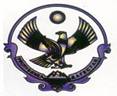                                                                  РЕСПУБЛИКА ДАГЕСТАН                               МУНИЦИПАЛЬНОЕ ОБРАЗОВАНИЕ «КАЯКЕНТСКИЙ РАЙОН»                                                      МКОУ  «КАЯКЕНТСКАЯ СОШ №3»    368554 с. Каякент,   ул. Ш.Шихсаидова, 65-А тел: (8-248) 2-40-60 kayakent-sosh3@kayakent.ru№Наименованиепланируемых мероприятийСроки проведения в ООСроки проведения в ООСроки проведения в ООКол. принявших участиеКол. принявших участиеКол. принявших участиеКол. принявших участиеОтветственные№Наименованиепланируемых мероприятийСроки проведения в ООСроки проведения в ООСроки проведения в ООУч-сяПедагогиПедагогиРодителиОтветственные                                                                школа                                                                школа                                                                школа                                                                школа                                                                школа                                                                школа                                                                школа                                                                школа                                                                школа                                                                школа1Психологическое игра: «Экзамен»Психологическое игра: «Экзамен»17.10.17г.353535Ихлазова Х.И.2Занятие-практикум: «Обучение методом релаксации».Занятие-практикум: «Обучение методом релаксации».15.11.17г.13Ихлазова Х.И.3«Как вести себя во время экзаменов».«Как вести себя во время экзаменов».16.01.18г.353535Ихлазова Х.И.4«Способы снятия нервно-психического напряжения».«Способы снятия нервно-психического напряжения».13.02.18г.353535Ихлазова Х.И.5«Скорая помощь в стрессовой ситуации».«Скорая помощь в стрессовой ситуации».27.02.18г.373737Ихлазова Х.И.6Провести анкетирование: «Психологическая готовность к ГИА».Провести анкетирование: «Психологическая готовность к ГИА».06.03.18г.373737Ихлазова Х.И.7Выступление на родительском собрании на тему: «Как помочь ребенку справиться со стрессом».Выступление на родительском собрании на тему: «Как помочь ребенку справиться со стрессом».06.04.18г.30Ихлазова Х.И.8Выпустила газету: «Добрые советы психолога».Выпустила газету: «Добрые советы психолога».20.04.18г.Ихлазова Х.И.